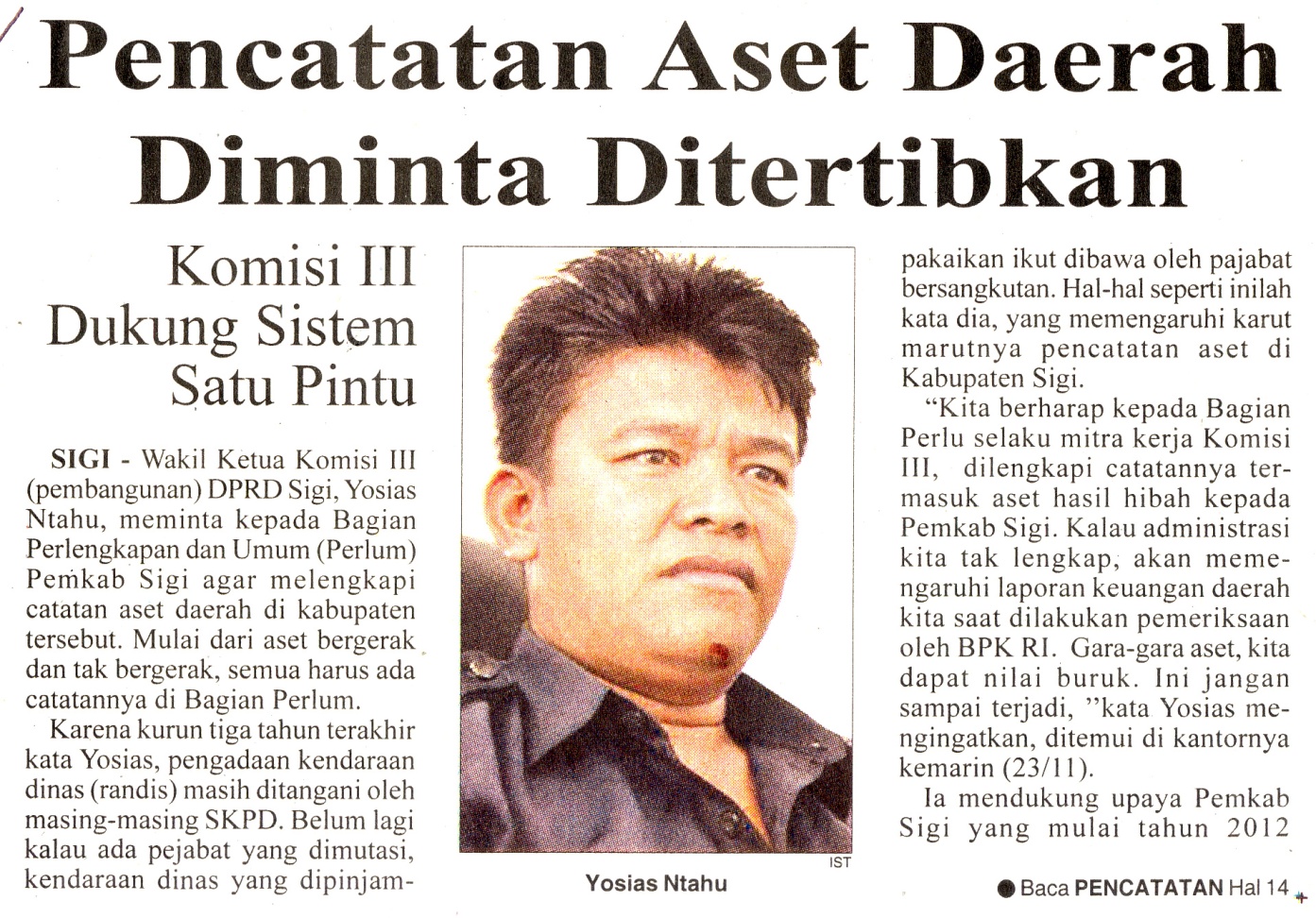 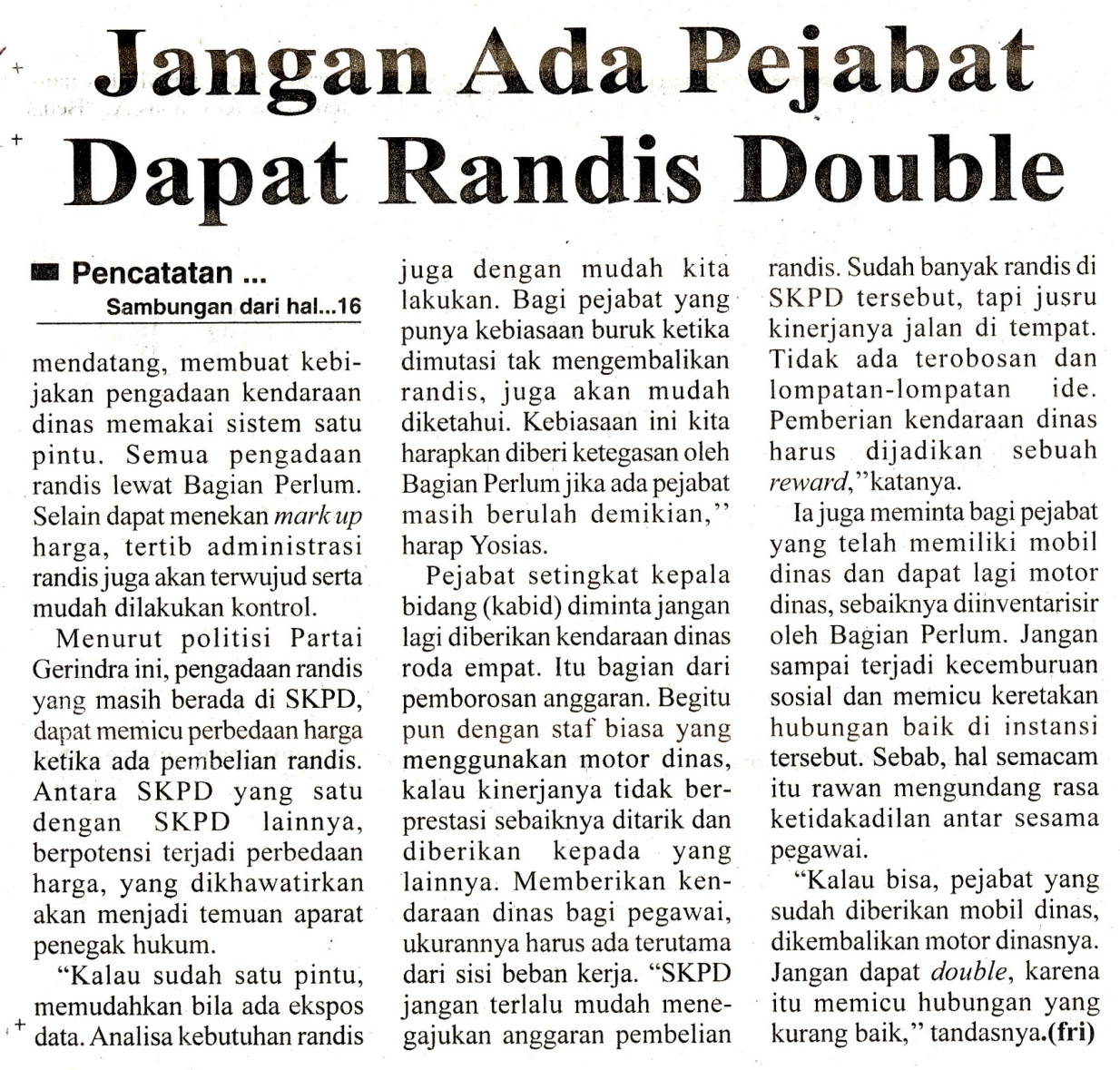 Harian:Radar SultengKasubaudSulteng  IHari, tanggal:Kamis, 24 November  2011KasubaudSulteng  IKeterangan:Halaman  16  Kolom 4-6; halaman 14 kolom  1-3KasubaudSulteng  IEntitas:Kabupaten SigiKasubaudSulteng  IHarian:Radar SultengKasubaudSulteng  IHari, tanggal:Kamis, 24 November  2011KasubaudSulteng  IKeterangan:Halaman  16  Kolom 4-6; halaman 14 kolom  1-3KasubaudSulteng  IEntitas:Kabupaten SigiKasubaudSulteng  I